BEFORE THE FLORIDA PUBLIC SERVICE COMMISSIONORDER GRANTING FLORIDA POWER & LIGHT COMPANY’SMOTION FOR PROTECTIVE ORDER(DOCUMENT NO. 06871-2019)On August 5, 2019, Florida Power & Light Company (FPL) filed a Motion for Temporary Protective Order, pursuant to Section 366.093, Florida Statutes (F.S.), and Rule 25-22.006, Florida Administrative Code (F.A.C.), pertaining to certain confidential information provided in response to the Office of Public Counsel’s (OPC) Second Request for Production of Documents, No. 3 (Document No. 06871-2019).Motion for Temporary Protective OrderFPL seeks protection of the documents as provided in Section 366.093, F.S., and Rule 25-22.006, F.A.C. Section 366.093(2), F.S., directs that all records produced pursuant to a discovery request for which proprietary confidential status is requested shall be treated by any party subject to the public records law as confidential and exempt from Section 119.07(1), F.S., the public records law. Rule 25-22.006(6), F.A.C., codifies the Commission’s policy regarding the protection of confidential information from public disclosure during the discovery process in a manner that is not overly burdensome to both parties. Rule 25-22.006(6)(a), F.A.C., in pertinent part, states:In any formal proceeding before the Commission, any utility or other person may request a protective order protecting proprietary confidential business information from discovery. Upon a showing by a utility or other person and a finding by the Commission that the material is entitled to protection, the Commission shall enter a protective order limiting discovery in the manner provided for in Rule 1.280, Florida Rules of Civil Procedure.  FPL contends that the information in its response to OPC’s Second Request for Production of Documents (No. 3), constitutes proprietary and confidential business information entitled to protection under Section 366.093, F.S., and Rule 25-22.006, F.A.C. FPL asserts that the information at issue relates to confidential bid information for components used in the construction of solar energy centers. FPL is contractually obligated to maintain the confidentiality of this information, and the disclosure of it could harm the competitive business of the counterparties. For those reasons, FPL argues the information is entitled to confidential classification pursuant to Section 366.093(3)(d) and (e), F.S. RulingUpon consideration of FPL’s assertions of the confidential nature of the information contained in portions of the discovery responses, Document No. 06871-2019, Florida Power & Light Company’s Motion for Temporary Protective Order is hereby granted. As a result, this information shall be protected from disclosure pursuant to Rule 25-22.006(6), F.A.C.Based on the foregoing, it is hereby	ORDERED by Chairman Gary F. Clark, as Presiding Officer, that Florida Power & Light Company’s Motion for Temporary Protective Order of Document No. 06871-2019 is granted.   It is further	ORDERED that the identified information shall remain protected from disclosure for a period of up to 18 months from the date of issuance of this Order.  It is further	ORDERED that this Order shall be the only notification by the Commission to the parties of the date of declassification of the materials discussed herein.	By ORDER of Chairman Gary F. Clark, as Presiding Officer, this 7th day of September, 2021.Florida Public Service Commission2540 Shumard Oak BoulevardTallahassee, Florida 32399(850) 413-6770www.floridapsc.comCopies furnished:  A copy of this document is provided to the parties of record at the time of issuance and, if applicable, interested persons.JDI/WLTNOTICE OF FURTHER PROCEEDINGS OR JUDICIAL REVIEW	The Florida Public Service Commission is required by Section 120.569(1), Florida Statutes, to notify parties of any administrative hearing or judicial review of Commission orders that is available under Sections 120.57 or 120.68, Florida Statutes, as well as the procedures and time limits that apply.  This notice should not be construed to mean all requests for an administrative hearing or judicial review will be granted or result in the relief sought.	Mediation may be available on a case-by-case basis.  If mediation is conducted, it does not affect a substantially interested person's right to a hearing.	Any party adversely affected by this order, which is preliminary, procedural or intermediate in nature, may request: (1) reconsideration within 10 days pursuant to Rule 25-22.0376, Florida Administrative Code; or (2) judicial review by the Florida Supreme Court, in the case of an electric, gas or telephone utility, or the First District Court of Appeal, in the case of a water or wastewater utility.  A motion for reconsideration shall be filed with the Office of Commission Clerk, in the form prescribed by Rule 25-22.0376, Florida Administrative Code.  Judicial review of a preliminary, procedural or intermediate ruling or order is available if review of the final action will not provide an adequate remedy.  Such review may be requested from the appropriate court, as described above, pursuant to Rule 9.100, Florida Rules of Appellate Procedure.In re: Petition for approval of FPL SolarTogether program and tariff, by Florida Power & Light Company.DOCKET NO. 20190061-EIORDER NO. PSC-2021-0333-CFO-EIISSUED: September 7, 2021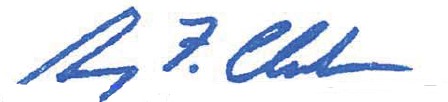 GARY F. CLARKChairman and Presiding Officer